CHILD CRIMINAL AND SEXUAL EXPLOITATION Screening Tool (CCE/CSE)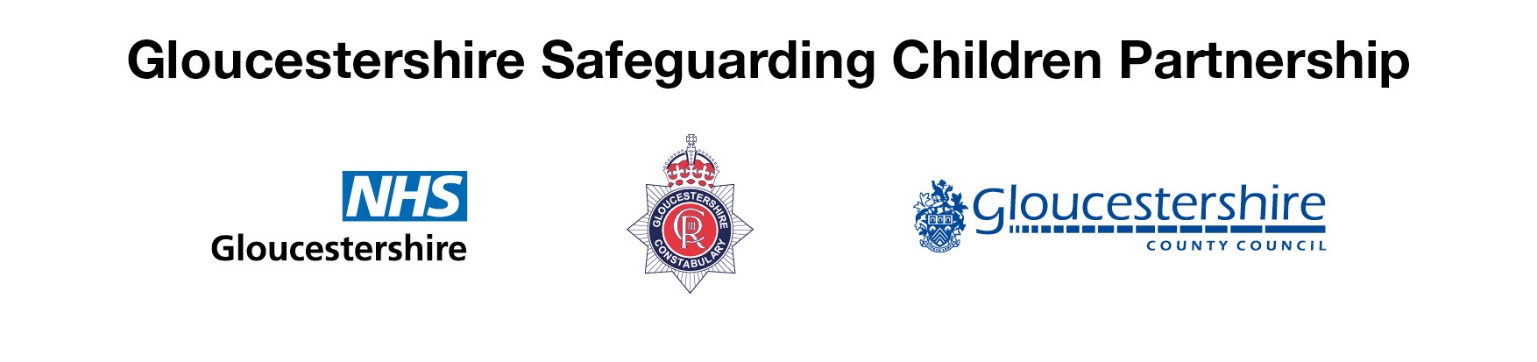 Document Revision TableCHILD CRIMINAL AND SEXUAL EXPLOITATION Screening Tool (CCE/CSE)All information is treated with respect and in accordance with the Data Protection Act 1998. There is guidance about Information Sharing at the end of this form.PLEASE COMPLETE SECTIONS 1-11 OF THIS FORMPlease note, text boxes will expand to accommodate information as it is inputted.  Please keep this as a word document – do not send it as a PDF or scanned written copies.Details of person completing the form.Details of individual if different from person completing the form.Young person's details: (please provide as much information as possible)Family Information:Education, Health, and Social Care:Looked after status – Please indicate with an ‘X’ and provide as much detail as possible.Experience of the following: Indicate all that apply with an ‘X’ and provide details where possible.Basis of concerns regarding CCE/CSE- Indicate all that apply with an ‘X’ and give as much detail as possible.HealthEducationOnline SafetyBehaviorGroomingAdditional InformationConsider which of the following actions should be taken following completion of assessment if applicable: (not an exhaustive list)Upon completion this form may contain data categorised as ‘official sensitive’. You therefore need to be very careful how this data is submitted.If you need help completing the form, then you can call the Public Protection Bureau on 01452 753037.Version DateComment1.0September 2023.Draft Child Criminal and Sexual Exploitation Screening Tool NameNameAgency and/or relationship to subjectAgency and/or relationship to subjectTelephone NumberTelephone NumberEmail AddressEmail AddressAddressAddressDate form being completedDate form being completedIs the young person aware that a screening tool is being completed? (Please delete as appropriate)Yes/NoYes/NoHas the young person given their consent? (Please delete as appropriate)Yes/NoYes/NoHave the parent/carer provided information for the completion of this toolYes/NoYes/NoHas the child made a disclosure of exploitation (abuse)?Current: If ‘Yes’ you must refer to Children’s Social Care immediatelyCurrent: Yes/NoNon/Recent: Yes/NoCurrent: Yes/NoNon/Recent: Yes/NoAre the people who may be grooming or exploiting known to the young person?Known to the child: Yes/NoFamily member: Yes/NoKnown to the child: Yes/NoFamily member: Yes/NoNameAgency and/or relationship to subjectTelephone NumberEmail AddressAddressDate form being completedFamily Name (Surname)Given (First) Name(s)Alternative Names/Alias/Known asDate of BirthAddressGenderEthnicityReligionLanguages spoken (indicate first language)Interpreter required? (Please state language)Physical/learning disability/additional needs? (Please state)Sexual orientation if knownParent / Carer Name(s) and relationshipParent / Carer AddressParent(s)/Carer(s) aware? Consent to share?Are parents/guardians protective and engaged in wanting to keep the young person safe?Details of any siblings and specific concerns. NB consider whether a separate screening tool or MARF is needed?Does the parent/carer have parental responsibility?Local Authority with responsibilitySchool / Education Establishments attendedHealth Worker name and locationIs subject known to children’s social care?Have child protection procedures been initiated? If yes, provide dateAre any other agencies providing services or support? Please listHas CSE/CCE been identified previously with this young person?Any cross-border or out of county concerns known?Lives with family, no experience of careY/NLives with family, Child in NeedY/NLives with family, subject of a Child Protection PlanY/NLives with family, previous experience of careY/NChild in Care: foster familyY/NChild in Care: residential unitY/NCare LeaverY/NYoung person is in Secure AccommodationY/NSection 20 - voluntaryY/NSection 31 - Care OrderY/NSection 38 – Interim Care OrderY/NAsylum and unaccompaniedY/NUnknownY/NFamily history of domestic abuseY/NWho? Please state/give detailsSexual abuseY/NWho? Please state/give detailsPhysical abuse by parent / carer / family memberY/NWho? Please state/give detailsEmotional neglect or abuse by parent / carer/ family memberY/NWho? Please state/give detailsLoss of loved one through bereavement or family breakdownY/NWho? Give detailsUnsuitable or inappropriate accommodation- pattern of street homelessness or sofa surfing Y/NNo recourse to public funds (a condition imposed on someone due to their immigration status)Y/NLack of positive relationship with protective or nurturing adultY/NFamily history of substance abuseY/NFamily history of mental health difficultiesY/NLearning disability or difficultyY/NYoung carerY/NWho? Please state/give detailsBreakdown of family relationshipsY/NLow self-esteemY/NIsolation from peersY/NYoung person is violent towards othersY/NAdd names if knownPhysical violence from boy/girlfriendY/NAdd names if knownPeers are violentY/NDisclosure of exploitation?Y/NHas the young person been arrested for an offence and either disclosed they are being exploited, OR you suspect they may have been exploited to commit the offence?Y/NCan you provide details of any suspects, offenders, or perpetrators?Y/Ne.g., names, addresses, contact details or locations, dates of incidents, descriptions, cars, other young people encountered if knownIncident or suspected incident of CCE/CSEY/NAre parents/carers protective?Y/NDisclosure of sexual /physical assault followed by withdrawal of allegationY/NPhysical injuries such as bruising; suggestive of either physical or sexual assault (include any knife, acid, weapon injuries Y/NPlease describe the injury  Multiple or repeat STIs / pregnancy / miscarriage./ TerminationY/NUnprotected sex or accessing emergency contraception, or starting contraception, though no known relationshipY/NY/Unexplained absences from school/College/ Training Provider /EmploymentY/NAssociating with other children who are known to be exploited, including in schoolY/NRegular fixed term exclusions or permanent exclusion from school/college/alternative education providerY/NConcern that inappropriate images (child abuse images) of a child are being circulated via the internet/phones Y/NConcern that the child is being coerced/bribed/threatened to provide explicit images/engage in inappropriate online activityY/NConcern that the child is being paid for sexual acts online; including live streaming (online Sexual Abuse) Y/NAccessing on-line dating/ ‘hook-up’ sitesY/NUnexplained increased use of social networking, shared gaming sites and / or receiving rewards/credits. Y/NGoing online during the nightY/NConcern that a child is being exploited onlineY/NBeing secretive using mobile phone for accessing websites etc... including unwillingness to share/show online or phone contacts Unusual or increased use of the internet that causes concern e.g. forming relationships, particularly with adults (they may appear to be peers), via the Internet.Y/NConcerns that a child’s online exploitation has developed into an offline exploitation. Y/NMobile phone being answered by unknown adult/personY/NEvidence of sexting, or unusual /increased use of a mobile phone that causes concernY/NSignificant change of behavior e.g.change of friendship groupchange in behavior at school or education settingchange in appearancechange in routine e.g. keeping different hours, staying outpoor self-imageY/NSerious youth violence/young offender (current or previous Y/NNoticeable reduction in contact with regular peer groupY/NGoing missing with other childrenY/NSelf-harming indicators including eating disorders, self-injury, aggression, challenging behaviourY/NIncreased secrecy/reluctance to talk about daily activitiesY/NHeightened anxiety in public placesY/NUnsure of sexual orientation, or family unaware of same-sex relationshipY/NAre there any cultural factors that impact on their vulnerabilityY/NUnexplained money or items including food, alcohol, jewelry, clothing, or mobile phoneY/N Associates/a family member of young person known/ suspected to be involved in sex working/ (Adult Sexual Exploitation) or involved in criminal/drug Y/NConcerns about relationship with older male(s)/ female(s) particularly a controlling individual(s), or group Y/NAdd details of alleged suspects if knownNew or increased involvement in petty or major crime Y/NMultiple callers (unknown adults or older young people) Y/NAdd details of alleged suspects if known; record details e.g., descriptions, names etc.Excessive/increase in use of mobile phones (including receiving calls late at night) Y/NPossession of a second mobile phone or SIM card Y/NThe child being in ‘debt’ Y/NBeing paid/forced to carry or deliver drugs Y/NAdults loitering outside the child’s usual place of residence or school Y/NBeing paid/forced to harm others Y/NHolding money/others depositing money in child’s bank account Y/NNot being paid for work, working long hours, or working in aninappropriate environment Y/NLiving in a gang affected neighborhood Y/NAbduction or false imprisonment Y/NAdd details Seen in adult places (i.e., pubs, clubs, and hotels) or venues, known to be used for exploitation or criminal activity Y/NNew / recent noticeable increase in drug/alcohol abuse Y/NAdd details of alleged suspects if knownDisclosure of sexual or physical assault, bullying or emotional abuse from that controlling person or group Y/NAdd details of alleged suspects if knownSexual activity with that controlling person Y/NAdd details of alleged suspects if knownFrequenting potentially dangerous places (known gang areas, area known for solicitation) Y/NEntering/leaving vehicles driven by unknown persons, or regular use of taxis, with no known means of paying for them Y/NAdd any details if knownRegularly in situations/places/locations that increase the child’s vulnerability. Y/NEvidence of (or declared) gang-related involvement Y/NAccepting something (money, food, make-up, clothes) for performing sexual act, but running away before performing sexual act (‘clipping’) Y/NHaving keys to premises other than those they should have, including hotel key cards Y/NRegularly found in Towns/Cities far away from expected home base Y/NUnexplained movement of everyday household objects in the young person’s residence (e.g., kitchen knife regularly found in other rooms within the house) Y/NPlease give detailsUnexplained absences from home or care overnight or for longer periods Y/NAny additional information or concerns?What safeguarding practices have already been implemented?Are you aware of any other screening tools completed (substance misuse/domestic violence)Risk Principles:Risk assessment principles – use on Initial CSE/CE screening tool. What harm are you most worried about?If this happens what would be the impact on the child?What makes this harm less or likely?What do we need to do now to make harm less likely? When will we review this?Review principles- use when updating What harm were you worried about?What have we done to reduce the harm? Has this improved life for the child?What do we need to do now? When will we review this?Contextual safeguarding Your analysis and overview (a few sentences to indicate your thinking; think about Contextual Safeguarding):  https://contextualsafeguarding.org.uk/about/what-is-contextual-safeguardingAction to be considered Date completedDiscuss with Line Manager/Safeguarding Lead Dial 999 to secure an immediate police response Refer to MASH/Children’s Social CareCoordinate multi-agency early help support Contact local CE Coordinator/CE Senior Social WorkerShare information with Police (Complete Intelligence Reporting Form)Request/arrange a multi-agency meeting e.g., strategy meeting, Child in Need Meeting, or other meeting. Arrange a sexual health assessment/review (Consider SARC services) Work alongside parents/carers to identify and respond to their needs Address any issues in relation to the child’s education Refer to CE/CSE services e.g., voluntary sector project, Youth Support Services (YST) Young Gloucestershire. Refer to National Referral Mechanism (NRM) Consider disruption options (Home Office Child Exploitation Disruption Toolkit)Internal GCC(But not the allocated socialworker)If you are an internal GCC staff member, use the ‘Egress’ system to send the email securely to childrenshelpdesk@gloucestershire.gov.ukNon GCCIf your organisation has access to government secure e-mail (GCSX / PSN / .net / CJSM) please useChildrenshelpdesk-gcsx@gloucestershire.gcsx.gov.ukYou can also use the ‘Egress’ system to send the email securely to childrenshelpdesk@gloucestershire.gov.ukBy postIf you do not have access to any of these email addresses or systems, please send the document in the post recorded delivery or deliver it by hand, marked ‘official sensitive and confidential’ and ‘For the attention of the Children and Families Helpdesk’ to Shire Hall main reception, Westgate Street, Gloucester.